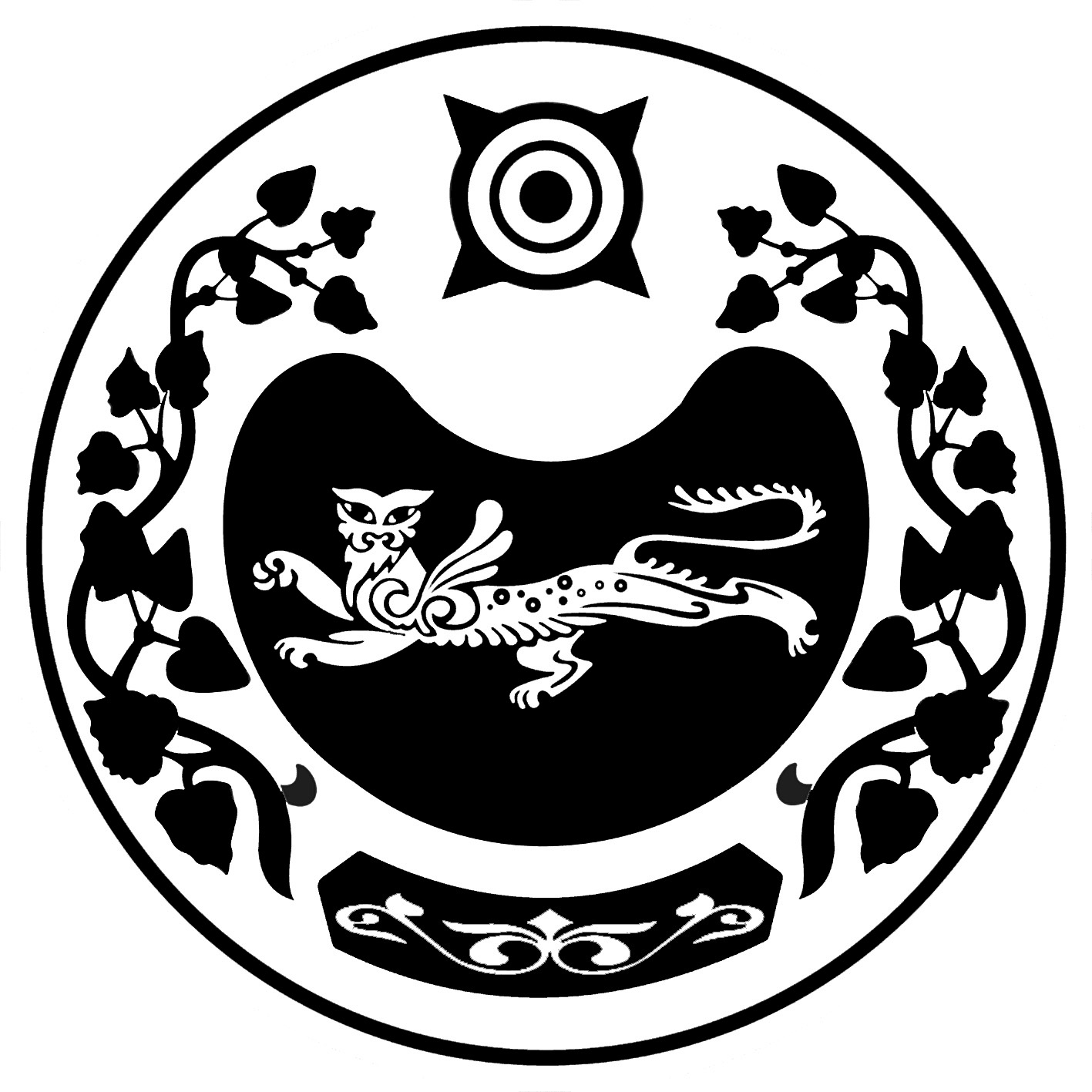 РОССИЯ ФЕДЕРАЦИЯЗЫ		РОССИЙСКАЯ ФЕДЕРАЦИЯ           ХАКАС РЕСПУБЛИКАНЫН				        РЕСПУБЛИКА ХАКАСИЯ	                    АUБАН ПИЛТİРİ				                           АДМИНИСТРАЦИЯ          АЙМААНЫY УСТАU-ПАСТАА   		                УСТЬ-АБАКАНСКОГО РАЙОНАПОСТАНОВЛЕНИЕот 21.03.2017г. 	  № 195-прп. Усть-АбаканВ связи с изменением кадрового состава муниципальных служащих администрации Усть – Абаканского района, в соответствии с п. 1 ст. 66 Устава муниципального образования Усть-Абаканский район, администрация Усть-Абаканского района ПОСТАНОВЛЯЕТ:Внести в постановление администрации Усть –Абаканского района от 09.12.2015 года № 1735-п «О Координационном совете по межнациональным отношениям при администрации Усть – Абаканского района» изменение, изложив Приложение № 2 к нему в новой редакции согласно приложению к настоящему постановлению.Контроль за исполнением настоящего постановления возложить на Баравлеву  Е.Н. – заместителя Главы администрации Усть-Абаканского района по социальным вопросам.Глава Усть-Абаканского района					             Е.В. Егорова                                                                                Приложение 2,утвержденное постановлением Главы Усть-Абаканского районаот 21.03.2017   N 195-пСОСТАВКоординационного совета по межнациональным отношениям при администрации Усть-Абаканского районаО внесении изменений в постановление администрации муниципального образования Усть – Абаканский район от 09.12.2015 года № 1735-п «О Координационном совете по межнациональным отношениям при администрации Усть – Абаканского района»Председатель Совета: Зам.председателя Совета:Члены Совета:Егорова Елена Владимировна– Глава Усть-Абаканского района;Баравлева Елена Николаевна– заместитель Главы администрации Усть-Абаканского района по социальным вопросам;Аврамова Галина Карповна – председатель Усть-Абаканской районной общественной организации инвалидов ХРОООО «Всероссийское общество инвалидов» (по согласованию);Речкова Татьяна Викторовна– руководитель управления культуры, молодежной политики, спорта и туризма администрации Усть-Абаканского района;Боргояков Василий Георгиевич – директор МАУК «Музей «Древние курганы Салбыкской степи» (по согласованию);Васюкова Наталья Викторовна – руководитель управления образования администрации Усть-Абаканского района;Виноградова Ольга Леонидовна – главный специалист отдела координации социальной сферы администрации Усть-Абаканского района;Горенская Ольга Константиновна – председатель Усть-Абаканской районной общественной организации ветеранов (пенсионеров) войны, труда, Вооруженных сил и правоохранительных органов (по согласованию);Дейсадзе Татьяна Николаевна – директор ГКУ РХ «Центр занятости населения Усть-Абаканского района» (по согласованию);Морозов Денис Николаевич– заместитель начальника полиции по охране общественного порядка ОМВД России по Усть-Абаканскому району (по согласованию);Майнашева Надежда Потаповна – депутат Совета Депутатов Усть-Абаканского района (по согласованию);Митюхляев Григорий Владиславович – Глава Доможаковского сельсовета Усть-Абаканского района (по согласованию);Пересторонина Елена Викторовна – главный редактор МАУ «Усть-Абаканские известия»;Рябова Ольга Борисовна – помощник Главы Усть-Абаканского района;Тутатчиков Вячеслав Михайлович – председатель общественной организации «Совет старейшин родов хакасского народа Усть-Абаканского района»Управделами администрации Усть-Абаканского района				            	                          В.В. ГубинУправделами администрации Усть-Абаканского района				            	                          В.В. Губин